Dieses Formular ist hinterlegt auf der Internetseite der SchuleTechnisches GymnasiumTechnisches GymnasiumTechnisches Gymnasium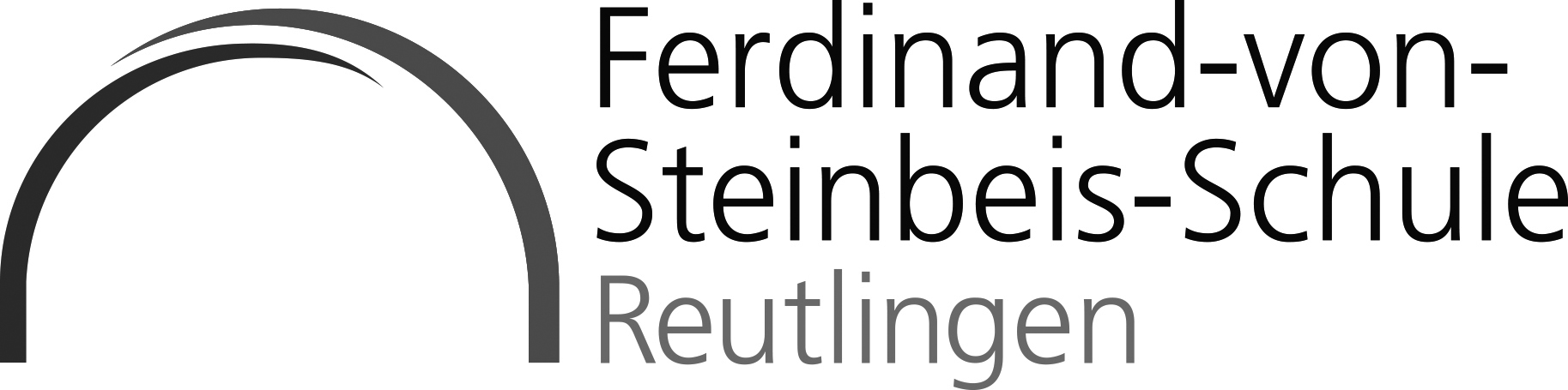 Mündliche Abiturprüfung Mündliche Abiturprüfung Mündliche Abiturprüfung Präsentationsprüfung 5. PrüfungsfachPräsentationsprüfung 5. PrüfungsfachPräsentationsprüfung 5. PrüfungsfachPräsentationsprüfung 5. PrüfungsfachTischvorlage / Selbständigkeitserklärung Tischvorlage / Selbständigkeitserklärung Tischvorlage / Selbständigkeitserklärung Tischvorlage / Selbständigkeitserklärung Tischvorlage / Selbständigkeitserklärung Tischvorlage / Selbständigkeitserklärung (Ist der Prüfungskommission in vier-facher Ausfertigung vorzulegen)Name:Prüfungsfach:Vorname:Fachlehrer/in:ThemaGliederungGliederungGliederungGliederungGliederungGliederungGliederungLiteraturverzeichnis / QuellenangabeLiteraturverzeichnis / QuellenangabeLiteraturverzeichnis / QuellenangabeLiteraturverzeichnis / QuellenangabeLiteraturverzeichnis / QuellenangabeLiteraturverzeichnis / QuellenangabeLiteraturverzeichnis / QuellenangabeErklärungErklärungErklärungErklärungErklärungErklärungErklärungIch versichere, dass ich die Präsentation selbständig angefertigt, nur die angegebenen Hilfsmittel benutzt und alle Stellen (Textstellen, Grafiken, Bilder o.ä.) die dem Wortlaut oder dem Sinn nach anderen Werken entnommen sind, durch Angabe der Quellen als Entlehnung kenntlich gemacht habe. Sie wurde in gleicher oder ähnlicher Form als bewertete Leistung (GFS, Seminararbeit, o.ä.) von mir noch nicht bearbeitet. Ich versichere, dass ich die Präsentation selbständig angefertigt, nur die angegebenen Hilfsmittel benutzt und alle Stellen (Textstellen, Grafiken, Bilder o.ä.) die dem Wortlaut oder dem Sinn nach anderen Werken entnommen sind, durch Angabe der Quellen als Entlehnung kenntlich gemacht habe. Sie wurde in gleicher oder ähnlicher Form als bewertete Leistung (GFS, Seminararbeit, o.ä.) von mir noch nicht bearbeitet. Ich versichere, dass ich die Präsentation selbständig angefertigt, nur die angegebenen Hilfsmittel benutzt und alle Stellen (Textstellen, Grafiken, Bilder o.ä.) die dem Wortlaut oder dem Sinn nach anderen Werken entnommen sind, durch Angabe der Quellen als Entlehnung kenntlich gemacht habe. Sie wurde in gleicher oder ähnlicher Form als bewertete Leistung (GFS, Seminararbeit, o.ä.) von mir noch nicht bearbeitet. Ich versichere, dass ich die Präsentation selbständig angefertigt, nur die angegebenen Hilfsmittel benutzt und alle Stellen (Textstellen, Grafiken, Bilder o.ä.) die dem Wortlaut oder dem Sinn nach anderen Werken entnommen sind, durch Angabe der Quellen als Entlehnung kenntlich gemacht habe. Sie wurde in gleicher oder ähnlicher Form als bewertete Leistung (GFS, Seminararbeit, o.ä.) von mir noch nicht bearbeitet. Ich versichere, dass ich die Präsentation selbständig angefertigt, nur die angegebenen Hilfsmittel benutzt und alle Stellen (Textstellen, Grafiken, Bilder o.ä.) die dem Wortlaut oder dem Sinn nach anderen Werken entnommen sind, durch Angabe der Quellen als Entlehnung kenntlich gemacht habe. Sie wurde in gleicher oder ähnlicher Form als bewertete Leistung (GFS, Seminararbeit, o.ä.) von mir noch nicht bearbeitet. Ich versichere, dass ich die Präsentation selbständig angefertigt, nur die angegebenen Hilfsmittel benutzt und alle Stellen (Textstellen, Grafiken, Bilder o.ä.) die dem Wortlaut oder dem Sinn nach anderen Werken entnommen sind, durch Angabe der Quellen als Entlehnung kenntlich gemacht habe. Sie wurde in gleicher oder ähnlicher Form als bewertete Leistung (GFS, Seminararbeit, o.ä.) von mir noch nicht bearbeitet. Ich versichere, dass ich die Präsentation selbständig angefertigt, nur die angegebenen Hilfsmittel benutzt und alle Stellen (Textstellen, Grafiken, Bilder o.ä.) die dem Wortlaut oder dem Sinn nach anderen Werken entnommen sind, durch Angabe der Quellen als Entlehnung kenntlich gemacht habe. Sie wurde in gleicher oder ähnlicher Form als bewertete Leistung (GFS, Seminararbeit, o.ä.) von mir noch nicht bearbeitet. Ort, Datum:Ort, Datum:Unterschrift Schüler/inUnterschrift Schüler/in